LK Žebrák, z.s., Loškovská 310, 267 53 Žebrák			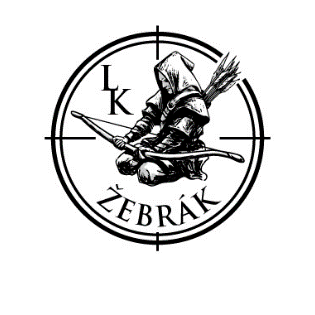 PRVOMÁJOVÁ TERÉNNÍ 2024Pořadatel:	Lukostřelecký klub LK ŽebrákTermín:	1.5.2024 (středa)Místo konání:	Lukostřelnice Litohlavy 	Litohlavy 17, 267 01 Králův dvůrGPS:	49°55'46.4"N, 14°02'54.4"EŘeditel závodu:	Roman VagenknechtRozhodčí:	Kristina Reitmeier, David VostřezPřihlášky:	- 	přes Rcherz.com nebo email rtarchery@centrum.cz, tel. 724 216 553	- 	na přihlášce uvádějte divize a kategorie závodníků	-	uzávěrky přihlášek v sobotu před závodem (27.4.2024)	-	maximální kapacita závodu je 48 soutěžícíchUbytování:	-	Penzion Litohlavy 17 (v místě), rezervace ubytování tel. 702 019 331Občerstvení:	-	možnost občerstvení v Penzionu Litohlavy 17Rozlosování:	-	provede pořadatel v neděli před závodem (info v Rcherz)Startovné:	-	400,- Kč pro všechny kategorie	-	200,- Kč pro členy klubu LK ŽebrákÚhrada startovného:	- 	 na vlastní náklady nebo na náklady vysílajících klubů	- 	 na místě konání závodu před zahájením závodu v hotovostiSestavy:	T 24 (1. okruh 12x neznámé, 2. okruh 12x známé)	závodí se dle pravidel WA, Soutěžního řádu a rozpisu, startují řádně přihlášení závodníciSoutěž:	Divize – reflexní luk, holý luk, kladkový luk, instinktivní lukKategorie – senioři, dospělí, junioři, kadeti, starší žáci (červený, modrý a žlutý kolík)Časový rozpis:	9:30 – 10:00	registrace závodníků                                      	10:00   		nástup                                     	10:05   		kontrola nářadí	10:30 		zahájení střelby	Mezi 1. a 2. okruhem bude cca 30-60 min přestávka.                                     	Vyhlášení výsledků a předání cen proběhne po skončení závodu.                                   Upozornění:	-	každý závodník startuje na vlastní nebezpečí	-	závodníci startují v oblečení předepsaném pravidly	-	zákaz CAMO barev na oblečení, doplňcích a na sportovním náčiníV Žebráku dne 1.3.2024